ДЕПАРТАМЕНТ ПО ТРУДУ И ЗАНЯТОСТИНАСЕЛЕНИЯ ПРАВИТЕЛЬСТВА ЕВРЕЙСКОЙ АВТОНОМНОЙ ОБЛАСТИ  ОБЛАСТНОЕ ГОСУДАРСТВЕННОЕ БЮДЖЕТНОЕ УЧРЕЖДЕНИЕ                            «ЦЕНТР УСЛОВИЙ И ОХРАНЫ ТРУДА»МЕТОДИЧЕСКИЕ РЕКОМЕНДАЦИИ ПО ПРОВЕДЕНИЮ МЕСЯЧНИКА ОХРАНЫ ТРУДА В ОРГАНИЗАЦИЯХ, РАСПОЛОЖЕННЫХ НА ТЕРРИТОРИИ ЕВРЕЙСКОЙ АВТОНОМНОЙ ОБЛАСТИПЕРЕДОВОЙ ОПЫТ РАБОТЫ ПО ПРОВЕДЕНИЮ МЕСЯЧНИКА ОХРАНЫ ТРУДА В ДРУГИХ РЕГИОНАХ РОССИИ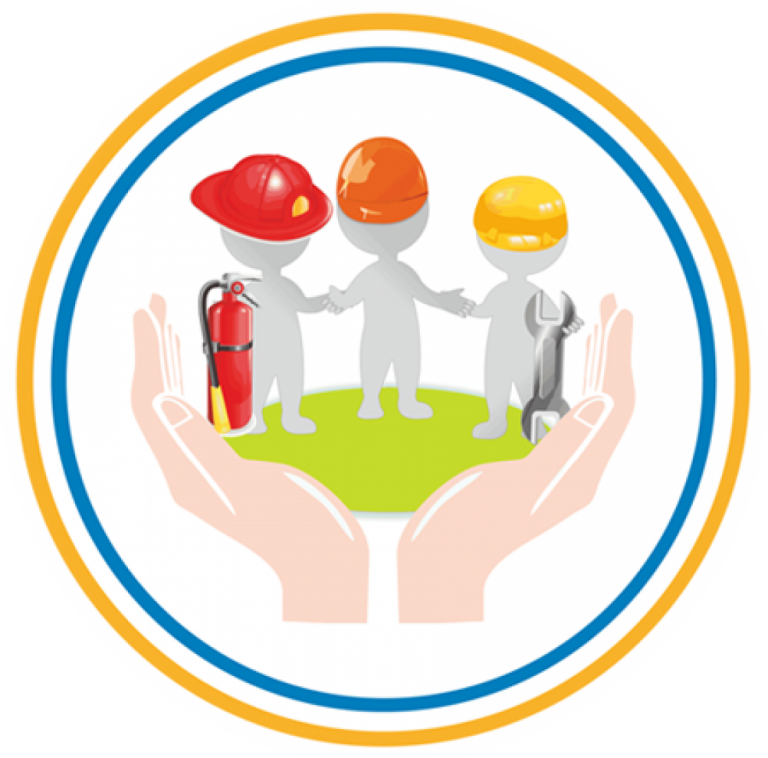 г. Биробиджан - 2022Методические рекомендации по проведению месячника охраны труда в организациях, расположенных на территории Еврейской автономной области1. Общие положения1.1 Настоящие рекомендации устанавливают общий порядок проведения месячника охраны труда (далее – Месячник) на предприятиях и в организациях, осуществляющих свою деятельность на территории Еврейской автономной области, независимо от форм собственности. Месячник – это анализ состояния работы по созданию здоровых и безопасных условий труда, повышение производственной и трудовой дисциплины, культуры производства.Все мероприятия Месячника направлены на пропаганду укрепления здоровья работников и снижение рисков опасного труда, на усиление внимания к проблемам безопасности на производстве со стороны руководителей организаций, специалистов по охране труда, улучшению информированности работников о существующих производственных рисках, способах защиты от них, повышению их сознательного отношения к собственной безопасности.Проведение Месячника способствует улучшению общего состояния условий и охраны труда в организациях, усилению контроля со стороны руководителей организаций, профсоюзных или иных уполномоченных работниками представительных органов за соблюдением нормативных правовых актов в области охраны труда.1.2. Методические рекомендации по проведению Месячника в организациях разработаны в целях реализации государственной политики в области охраны труда на территории Еврейской автономной области, в соответствии с постановлением губернатора Еврейской автономной области от 18.02.2019 № 27 «О ежегодном проведении месячника охраны труда в Еврейской автономной области».1.3. Месячник проводится в организациях ежегодно с 1 по 30 апреля и посвящен Всемирному дню охраны труда.1.4. Департамент по труду и занятости населения правительства Еврейской автономной области ежегодно разрабатывает и утверждает план мероприятий, проводимых в рамках областного Месячника в Еврейской автономной области, организовывает работу по проведению Месячника в организациях, размещает информационные материалы в средствах массовой информации, на официальном портале органов государственной власти Еврейской автономной области.1.5. Органы исполнительной власти и органы местного самоуправления Еврейской автономной области принимают участие в организации и информационной поддержке Месячника, оказывают содействие работодателям (руководителям организаций) в проведении Месячника.2. Цели и задачи2.1. Месячник охраны труда проводится в целях: - обеспечения права работников на здоровые и безопасные условия труда;  - пропаганды снижения рисков несчастных случаев на производстве  и профессиональных заболеваний;  - выявления нарушений и отступлений от требований законодательства об охране труда, действующих правил, норм, инструкций, стандартов  и других нормативных документов по безопасному производству работ  и производственной санитарии и принятия мер по их устранению; - улучшения обеспечения работников сертифицированными средствами индивидуальной защиты;  - пропаганды охраны труда;  - оптимизации организации санитарно-бытового и лечебно-профилактического обслуживания работников организаций. 2.2. Основными задачами проведения Месячника являются: - повышение эффективности контроля за выполнением мероприятий  по профилактике производственного травматизма, профессиональных заболеваний; - улучшение условий и охраны труда, создание здоровых и безопасных условий труда работникам; - совершенствование системы управления охраной труда, повышение культуры производства, усиление внимания к проблемам безопасности  на производстве; - улучшение информированности работников о существующих производственных рисках, способах защиты от них, повышение  их сознательного отношения к собственной безопасности,  а также за своевременным устранением недостатков и нарушений, которые могут стать причинами травм, профзаболеваний, аварий, пожаров; - улучшение сотрудничества в работе по улучшению условий и охраны труда работодателей и работников, активизация в этих целях деятельности совместных комитетов (комиссий) по охране труда, уполномоченных (доверенных) лиц по охране труда профсоюзов или трудовых коллективов;- извещение и распространение передового опыта работы по улучшению условий и охраны труда на предприятиях и в организациях, проведение семинаров, выставок, совещаний.Личное участие в этом мероприятии руководителей организаций способствует оперативному устранению нарушений требований охраны труда.3. Порядок проведения Месячника в организации3.1. В целях реализации постановления губернатора ЕАО от 18.02.2019 № 27 «О ежегодном проведении месячника охраны труда в Еврейской автономной области» работодателем (руководителем организации) по согласованию с выборным органом первичной профсоюзной организации (иным уполномоченным работниками представительным органом) принимается распорядительный документ (приказ, распоряжение) об объявлении Месячника, порядке его проведения, создании комиссии по организации и проведению Месячника (далее - комиссия) и утверждении ее состава. Распорядительный документ доводится до сведения работников организации.3.2. Комиссию возглавляет руководитель организации или иное уполномоченное им лицо. В состав комиссии включаются главные специалисты организации, руководители подразделений, работники службы охраны труда (специалист по охране труда), представители выборного органа первичной профсоюзной организации (иного уполномоченного работниками представительного органа).На первом заседании комиссии по согласованию с выборным органом первичной профсоюзной организации (иным уполномоченным работниками представительным органом) утверждается план работы комиссии на период проведения Месячника, который доводится до сведения всех работников организации. 3.3. В соответствии с утвержденным планом в период проведения Месячника комиссия с участием руководителей и специалистов структурных подразделений проверяет качество:- проведения обучения по охране труда работников и проверки знаний ими требований охраны труда, промышленной и пожарной безопасности, инструктажей по охране труда и стажировок на рабочем месте;- соблюдения работниками организации:требований охраны труда, установленных правилами и инструкциями по охране труда при работе на машинах, механизмах, другом производственном оборудовании и транспортных средствах;производственных инструкций и технологических процессов;технологической и трудовой дисциплины, культуры производства;- обеспечения работников средствами индивидуальной и коллективной защиты, правильности их использования, хранения, выдачи, ремонта и ухода за ними;- технического состояния зданий, сооружений, машин, механизмов, другого производственного оборудования и транспортных средств;- выполнения мероприятий по улучшению условий и охраны труда работников, в том числе женщин и молодежи, по итогам специальной оценки условий труда, а также соответствующих обязательств коллективного договора, соглашения;- правильность предоставления компенсаций работникам за работу  во вредных и (или) опасных условиях труда;- прохождения предварительных и периодических медицинских осмотров работников, занятых на работах с вредными и опасными факторами производственной среды и трудового процесса;- соблюдения порядка допуска к работам в зоне действия опасных производственных факторов (правильность оформления и выдачи нарядов-допусков на производство работ повышенной опасности; полнота мер безопасности, указанных в наряде-допуске; соблюдение порядка закрытия нарядов-допусков и сроков их хранения; наличие и правильность учета работ, выполняемых по нарядам-допускам; наличие утвержденных списков лиц, ответственных за безопасность работ, выполняемых по нарядам-допускам);- состояния организации безопасного движения транспорта и персонала на территории организации, содержания рабочих мест, проходов и проездов  и достаточность их освещения; - состояния ограждения территории организации, опасных зон, наличие в требуемых местах предупредительных надписей, плакатов  и знаков безопасности в помещениях и на территории;- выполнения предписаний органов государственного надзора и контроля за соблюдением государственных нормативных требований охраны труда.Примечание. Каждая организация должна составить с учетом примерного перечня и специфики выполняемых работ свой перечень мероприятий и утвердить его руководителем организации. Выявленные в организации в ходе Месячника недостатки по безопасности труда либо устраняются работодателем в оперативном порядке, либо составляется план мероприятий по их устранению с указанием конкретных исполнителей и сроков выполнения. Результаты проверок оформляются актом и используются для подготовки и доведения информации до работников и руководителя организации и являются обязательными для исполнения.3.4. В течение Месячника членами комиссии среди работников проводится информационно-разъяснительная работа (совещания, семинары) по вопросам обеспечения требований охраны труда, правовых знаний в области трудового законодательства, профилактики производственного травматизма и профессиональных заболеваний с использованием кабинета и уголков по охране труда, стендов и плакатов, местных средств массовой информации.В рамках Месячника комиссия организует: конкурсы на лучшее рабочее место по условиям труда, лучший участок, цех, отдел по организации работ по охране труда и другие; оформление стендов (уголков) «Охрана труда»; просмотр видеофильмов; выпуск стенгазет и агитационной информации по вопросам безопасности и охраны труда, другие мероприятия.3.5. Итоги Месячника подводятся на расширенном совещании руководителей служб и структурных подразделений организации в День охраны труда, дату проведения которого назначает руководитель организации.В ходе расширенного совещания председатель комиссии докладывает о состоянии дел по охране труда в организации и ее структурных подразделениях, заслушиваются ответственные исполнители мероприятий по улучшению условий и охраны труда в организации, представляется информация о поощрении работников, специалистов за активное участие в работе по созданию здоровых и безопасных условий труда в организации. По итогам работы совещания утверждаются мероприятия по устранению выявленных недостатков и издается приказ руководителя организации, устанавливающий сроки и ответственных лиц за выполнение мероприятий по улучшению условий и охраны труда, определяется порядок их финансирования. 3.6. По итогам проведения Месячника в организации готовится информационный материал и в срок до 15 мая направляется организацией в департамент по труду и занятости населения правительства Еврейской автономной области по адресу электронной почты tzan@post.eao.ru.3.7. Результаты проведения Месячника в организации рекомендуется оформлять согласно Приложению 1 к настоящим Методическим рекомендациям. К табличной форме прилагается пояснительная записка.4. Порядок проведения Месячника в организациях муниципального образования4.1. Органами местного самоуправления муниципальных образований, расположенных на территории Еврейской автономной области, принимается распорядительный документ (постановление, распоряжение) об объявлении Месячника и порядке его проведения в организациях, создании комиссии по организации и проведению Месячника (далее - муниципальная комиссия) и утверждении ее состава. 4.2. В состав муниципальной комиссии включаются:- глава (заместитель главы) администрации городского (сельского) поселения;- руководитель или специалист отдела охраны труда, либо специалист, назначенный ответственным за организацию работ по охране труда в органах местного самоуправления муниципальных образований;- представитель профсоюзов;- специалисты по охране труда муниципальных учреждений;- инженеры по охране труда крупных организаций.4.3. На первом заседании муниципальной комиссии утверждается план работы муниципальной комиссии на период проведения Месячника.Основные мероприятия плана работы муниципальной комиссии включают в себя:- график посещения организаций для оказания содействия работодателям (руководителям организаций) в проведении Месячника;- прием от организаций информации об итогах проведения Месячника и ее обобщение;- подготовка к проведению муниципального Дня охраны труда;- подготовка информации об итогах проведения Месячника для департамента по труду и занятости населения правительства Еврейской автономной области.4.4. Муниципальный День охраны труда проводится до 30 апреля в форме муниципального совещания.На муниципальное совещание приглашаются:- работодатели (руководители организаций) и специалисты служб охраны труда организаций; - представители выборных органов первичных профсоюзных организаций (иных уполномоченных работниками представительных органов); - представители органа надзора и контроля в области охраны труда (государственной инспекции труда в Еврейской автономной области);- представители органов исполнительной власти Еврейской автономной области.4.5. Докладчиком на муниципальном Дне охраны труда выступает председатель муниципальной комиссии.В докладе отражаются следующие вопросы: - общая оценка ситуации в сфере охраны труда на территории муниципального образования, характеристика условий труда работников и анализ специальной оценки условий труда, состояния производственного травматизма в организациях; - меры, принимаемые органами местного самоуправления, работодателями по улучшению условий и охраны труда работников, повышению ответственности за допущенные нарушения государственных нормативных требований охраны труда и производственный травматизм;- анализ выполнения муниципального плана (программы) по улучшению условий и охраны труда, мероприятий по охране труда коллективных договоров, соглашений;- взаимодействие органов местного самоуправления в сфере охраны труда с исполнительными органами государственной власти, объединениями профсоюзов, работодателями, органами надзора и контроля Еврейской автономной области;- формирование общественного мнения о приоритете сохранения жизни и здоровья человека в процессе трудовой деятельности.4.6. Результаты проведения Месячника в организациях, расположенных на территории муниципального образования, направляются органами местного самоуправления в департамент по труду и занятости населения правительства Еврейской автономной области до 15 мая по адресу электронной почты tzan@post.eao.ru, согласно Приложению 2 к настоящим Методическим рекомендациям. К табличной форме прилагается пояснительная записка.Приложение 1 к Методическим рекомендациям по проведению месячника охраны труда в организациях, расположенных на территории Еврейской автономной областиИнформация об итогах проведения месячника охраны труда в организации_________________________________________________________ (наименование организации) _________________________________________________________ (наименование городского округа, муниципального района)Примечание: к табличной форме информации прилагается пояснительная записка (не более 2 стр.), в которой отражаются особенности проведения Месячника: выполнение мероприятий по улучшению условий и охраны труда работников по специальной оценки условий труда, а также соответствующих обязательств коллективного договора, соглашения; проведенная информационно-разъяснительная работа по вопросам обеспечения требований охраны труда, правовых знаний в области трудового законодательства, профилактики производственного травматизма и профессиональных заболеваний с использованием кабинета и уголков по охране труда, стендов и плакатов, местных средств массового информирования; проведение конкурсов: на лучшее рабочее место по условиям труда; лучший участок, цех, отдел по организации работ по охране труда; профессионального мастерства  и другое.Руководитель организации __________________ _______________________Приложение 2 к Методическим рекомендациям по проведению месячника охраны труда в организациях, расположенных на территории Еврейской автономной области Информация об итогах проведения месячника охраны труда в организациях муниципального образования_________________________________________________________ (наименование муниципального образования)Примечание: к табличной форме информации прилагается пояснительная записка (не более 2 стр.), в которой отражаются особенности проведения Месячника в организациях с примерами: выполнение мероприятий по улучшению условий и охраны труда работников по итогам проведения специальной оценки условий труда, а также соответствующих обязательств коллективного договора, соглашения; проведенная информационно-разъяснительная работа по вопросам обеспечения требований охраны труда, правовых знаний в области трудового законодательства, профилактики производственного травматизма и профессиональных заболеваний с использованием кабинета и уголков по охране труда, стендов и плакатов, местных средств массового информирования; проведение конкурсов: на лучшее рабочее место по условиям труда; лучший участок, цех, отдел по организации работ по охране труда; профессионального мастерства и другое.Глава администрации ____________________________ ___________________Передовой опыт работы по проведению месячника охраны трудав других регионахВ соответствии с трудовым законодательством ряд полномочий по реализации государственной политики в области охраны труда передан на уровень субъектов, а также органов местного самоуправления.Реализация основных направлений государственной политики в области охраны труда обеспечивается согласованными действиями органов государственной власти Российской Федерации, органов государственной власти субъектов Российской Федерации и органов местного самоуправления, работодателей, объединений работодателей, а также профессиональных союзов, их объединений и иных уполномоченных работниками представительных органов по вопросам охраны труда.Основная цель работы любого органа исполнительной власти, ответственного за реализацию государственной политики в области охраны труда - снижение уровня производственного травматизма.Изучение и внедрение передового опыта, способствующего достижению основной цели снижения производственного травматизма, является важным направлением работы на региональном уровне.Взаимодействие на территории Самарской области по вопросу внедрения передового опыта в области безопасности и охраны труда осуществляется в рамках действующего Соглашения  между Правительством Самарской области, Федерацией профсоюзов Самарской области и Региональным отделением работодателей «Союз работодателей Самарской области» о регулировании социально-трудовых отношений, в котором предусмотрен специальный раздел «Охрана труда, культура здоровья и экология».В Красноярском крае ежегодно разрабатывается Межведомственный план мероприятий по организации работы по обобщению и распространению передового опыта в области охраны труда в организациях Красноярского края. Такие же планы разрабатываются в Тверской и Сахалинской областях.Структурно настоящий обзор разбит на анализ передового опыта (как на уровне субъектов, так и на уровне работодателей) в соответствии с задачами, предусмотренными Типовой программой улучшения условий и охраны труда в субъекте Российской Федерации.Обеспечение оценки условий труда работников и получения работниками объективной информации о состоянии условий труда на их рабочих местахЕсли говорить о решении этой задачи в рамках полномочий, которыми наделены органы по труду субъектов, то передовой опыт целесообразно рассматривать в двух направлениях:- запланированные мероприятия по оказанию различного рода организационной и консультативной помощи работникам, работодателям и организациям, которые оказывают услуги по проведению специальной оценки условий труда (совещания, конференции, семинары, дни охраны труда, дни открытых дверей и т.п.);- динамика количества рабочих мест сотрудников организаций и учреждений бюджетной сферы субъекта.Что касается результативности обеспечения специальной оценки условий труда на рабочих местах организаций и учреждений бюджетной сферы, то в качестве примера можно привести Еврейскую автономную область и Ярославскую область.Департамент по труду и занятости населения правительства Еврейской автономной области отмечает, что за период с 2018 года и по состоянию на конец первого полугодия 2022 года специальная оценка условий труда проведена на 5050 рабочих местах в учреждениях и организациях бюджетной сферы.Также к передовому опыту в области содействия проведению оценки условий труда можно отнести субсидирование проведения специальной оценки условий труда из региональных бюджетов. Некоторые органы по труду уже ведут такую работу.Сбор и обработка информацииСбор и анализ актуальной информации о состоянии охраны труда на предприятиях является одним из важнейших инструментов для принятия адекватных управленческих решений на уровне органов исполнительной власти субъекта с точки зрения разработки мер профилактики и предупреждения производственного травматизма и профессиональной заболеваемости, основанных на оценке рисков повреждения работников.Большинство органов по труду субъектов РФ проводят региональный мониторинг условий и охраны труда (и имеют соответствующее программное обеспечение для сбора статистических данных и обработки результатов мониторинга), имеют региональные базы данных, связанные с вопросами охраны труда (данные по организациям, проводящим обучение по охране труда, по проведенной специальной оценке условий труда, производственному травматизму, профессиональным заболеваниям и т.д.). Формирование и ведение таких баз данных прописано в функциях практически всех органов исполнительной власти субъектов РФ. Количество различных баз данных и массив собираемых сведений зависит от финансовых возможностей органов по труду субъектов.Также в качестве примера передового опыта в области сбора информации, позволяющего содействовать реализации превентивных мер, можно привести опыт Управления государственной службы по труду и занятости населения Брянской области, которое ведет Базу данных результатов смотров-конкурсов по охране труда, что позволяет не только аккумулировать представленный на конкурсе передовой опыт предприятий, но и оценивать динамику состава и числа участников таких конкурсов.Трехстороннее сотрудничествоРазвитие трехстороннего сотрудничества на всех уровнях управления также может служить средством реализации превентивных мер, направленных на улучшение условий и охраны труда и на управление профессиональными рисками в рамках полномочий органа по труду субъекта РФ. Взаимные обязательства в этом направлении могут (и в некоторых регионах это уже делается) включаться в трехсторонние генеральные соглашения.Пропаганда здорового образа жизниВажным направлением профилактики производственного травматизма и профессиональной заболеваемости является пропаганда здорового образа жизни.В конце 2021 года принято дополнительное соглашение к Региональному соглашению между Алтайским краевым объединением организаций профсоюзов, краевыми объединениями работодателей и Администрацией Алтайского края на 2021-2023 годы, которым определены обязательства сторон по разработке и реализации программ по поддержке здорового образа жизни работников, включающих профилактические мероприятия, стимулирующие работников к ведению здорового образа жизни, организацию занятий физкультурой, массовым спортом, обеспечение здорового питания.Стороны обязуются принимать меры по организации, подготовке и выполнению нормативов Всероссийского физкультурно-спортивного комплекса «Готов к труду и обороне» работниками организаций, предоставлять возможность работникам регулярно заниматься физкультурой, осуществлять мероприятия по пропаганде здорового образа жизни, организовывать проведение корпоративных спортивных мероприятий. В настоящее время организована работа по внесению соответствующих изменений и дополнений в соглашения и коллективные договоры.Финансовое обеспечение предупредительных мерФинансовое обеспечение предупредительных мер по сокращению производственного травматизма и профессиональных заболеваний также является важной составляющей комплекса профилактических мероприятий.Сами по себе органы по труду субъектов РФ вряд ли могут оказать какое-либо непосредственное воздействие на работодателей в данном направлении. В рамках своих полномочий органы по труду могут оказывать работодателям организационное и консультативное содействие, организуя совместно с представителями территориальных отделений Фонда социального страхования семинары, совещания и круглые столы, на которых работодатели получают подробную информацию о правилах финансового обеспечения предупредительных мер за счет страховых взносов. И такая работа ведется во многих субъектах РФ.В качестве примера передового опыта реализации такого рода мероприятий была выбрана Псковская область. Комитет по труду и занятости Псковской области запланировал помимо прочего оказание методической помощи работодателям по вопросам использования средств на финансовое обеспечение предупредительных мер по сокращению производственного травматизма и профессиональных заболеваний. В качестве показателя, измеряющего результативность своей методической помощи, Комитет указал количество принятых решений о финансовом обеспечении предупредительных мер.Такого рода сведения также могут быть отнесены к передовому опыту, так как в отчете установлена взаимосвязь проводимых мероприятий с финансовой активностью работодателей (включая сравнение затраченных средств по годам для подтверждения эффективности проводимой муниципальными образованиями информационно-разъяснительной работы).Обеспечение средствами индивидуальной защитыКак и в случае со специальной оценкой условий труда, работу органов по труду субъектов можно оценивать по двум направлениям:- организационные мероприятия для производителей средств индивидуальной защиты и работодателей;- обеспечение сертифицированными средствами индивидуальной защиты работников бюджетных организаций и учреждений.К мероприятиям первой категории в основном относится организация различных выставок. Эта работа ведется во многих субъектах РФ. Для оценки эффективности этих мероприятий, прежде всего, надо понимать, зачем организуются выставки. С точки зрения органа по труду субъекта основная цель - выявить недобросовестных поставщиков и продавцов контрафактной продукции (так как такие, как правило, в выставках не участвуют). Также оценку эффективности таких мероприятий можно косвенно оценить, проанализировав динамику количества предписаний, выдаваемых государственными инспекторами труда за нарушение требований по обеспечению работников средствами индивидуальной защиты (особенно в части выдачи средств индивидуальной защиты, не имеющих деклараций и сертификатов).В качестве примера мероприятий второго направления можно привести опыт Министерства социального развития и труда Камчатского края, которое запланировало обеспечение средствами индивидуальной защиты работников краевых государственных учреждений здравоохранения.Обеспечение непрерывной подготовки работников по охране труда на основе современных технологий обученияВ рамках своих полномочий органы по труду субъектов могут обеспечивать непрерывную подготовку работников разными способами.Прежде всего (и это наиболее часто встречающиеся мероприятия программных документов), это организация и проведение различного рода семинаров и совещаний с работодателями по различным вопросам (изменения трудового законодательства, вступление в силу новых правил по охране труда и т.п.), а также работа с обращениями граждан.К передовому опыту реализации таких мероприятий можно отнести практический опыт органов по труду Томской и Мурманской областей, которые в 2021 году оказывали консультативную помощь организациям, проводящим специальную оценку условий труда, в разработке и реализации мероприятий по приведению уровней воздействия вредных и (или) опасных производственных факторов на рабочих местах в соответствии с государственными нормативными требованиями охраны труда.Также часто встречаются мероприятия в виде семинаров, совещаний и круглых столов, запланированные органами по труду для обучающих организаций.К передовому опыту в области оценки качества обучения по охране труда, который может быть реализован в рамках полномочий органа по труду субъекта, можно отнести проводимое в 2019-2021 годах департаментом по труду и занятости населения правительства Еврейской автономной области анкетирование работников организаций различных форм и видов собственности, прошедших обучение по вопросам охраны труда. Несмотря на то, что результаты анкетирования не могут привести к серьезным последствиям для обучающих организаций, обратная связь от обученных позволяет получить представление о добросовестности поставляемых образовательных услуг организациями, имеющими государственную аккредитацию, а также об используемых формах и методах обучения. Результаты анкетирования могут служить основой программ семинаров и совещаний с обучающими организациями по обмену передовыми современными технологиями.К часто встречающимся мероприятиям по обеспечению непрерывного обучения по охране труда также относится издание различного рода буклетов, брошюр, сборников нормативных правовых актов.К передовому опыту мероприятий этого направления можно отнести именно методическое содействие органов по труду работодателям, осуществляющим производственную деятельность на территории субъекта РФ.Также к мероприятиям по обеспечению непрерывного обучения работников можно отнести обучение и повышение квалификации сотрудников региональных и муниципальных органов исполнительной власти, а также работников организаций и учреждений бюджетной сферы.Содействие внедрению современной высокотехнологичной продукции и технологий, способствующих совершенствованию условий и охраны трудаВ рамках своих полномочий органы по труду имеют возможность содействовать внедрению высокоточной продукции и технологий работодателями, осуществляющими производственную деятельность на территории субъекта РФ, исключительно с помощью организации проведения различных семинаров, круглых столов с работодателями по обмену передовым опытом в этом направлении, а также смотров - конкурсов на лучшее состояние условий и охраны труда в организациях.Анализ показал, что ряд органов по труду субъектов реализует мероприятия по техническому переоснащению, внедрению новой техники и технологии в бюджетных учреждениях дошкольного и школьного образования, учреждениях здравоохранения, учреждениях сферы жилищно-коммунального хозяйства, направленные на улучшение условий труда и снижение профессиональной заболеваемости (например, работа Агентства по труду Сахалинской области).Информационное обеспечение и пропаганда охраны трудаЭто самое популярное направление, по которому традиционно разрабатывается и реализуется большое количество мероприятий. И именно по этому направлению труднее всего определить, что является передовым опытом по каждой из форм осуществления пропаганды охраны труда. Их масштаб и количество ограничены только рамками региональных бюджетов. Здесь любой пример может быть оценен как передовой опыт. Семинары, конференции, совещанияАктивизация работы по информационному обеспечению охраны труда происходит ежегодно в рамках месячников (декад, недель, дней) охраны труда, посвященных Всемирному дню охраны труда: проводятся выставки, семинары, конференции, в том числе с участием зарубежных специалистов.Смотры-конкурсыДля повышения заинтересованности в улучшении условий и охраны труда в субъектах Российской Федерации помимо общероссийских конкурсов регулярно проводятся конкурсы регионального уровня, в ходе которых происходит знакомство с лучшими практиками в области безопасности и охраны труда.Помимо традиционных (на лучшую организацию работы по охране труда, на звание «Лучший специалист по охране труда» и т.п.) в ряде регионов проводятся, например, такие конкурсы:- на лучшую организацию по качеству трудовой жизни в Новосибирской области;- на звание лучшей организации высокой культуры производства в Магаданской области;- на звание «Лучший социально ответственный (надежный) работодатель» (Алтайский край, Новосибирская и Омская области).Смотры-конкурсы по охране труда среди городских округов и муниципальных образований проведены в Республике Марий Эл, Чувашской Республике, Приморском крае, в Костромской, Волгоградской, Тюменской областях.Для привлечения внимания к вопросам охраны труда и стимулирования учебных заведений к организации научно-исследовательской работы в сфере охраны труда проводятся конкурсы на лучшую студенческую работу по безопасности жизнедеятельности и охране труда (Карачаево-Черкесская Республика, Хабаровский край, Тульская область), студенческие конкурсы плакатов по охране труда (Ивановская и Томская области, Ямало-Ненецкий автономный округ), олимпиады и викторины. Например, в Липецкой области проводились олимпиада по дисциплине «Безопасность жизнедеятельности», викторина «Безопасный труд - успех созидания человека».С целью формирования у подрастающего поколения культуры безопасности, ответственного отношения к вопросам охраны труда проводятся конкурсы детских работ и конкурсы-выставки детских рисунков, плакатов (например, в Брянской области - «Охрана труда в профессиях родителей глазами детей»; в Республике Алтай, Хабаровском и Камчатском краях, Калужской и Мурманской областях - «Безопасный труд глазами детей»).В Чувашской Республике был проведен республиканский конкурс на лучшее и систематическое освещение в электронных и печатных средствах массовой информации вопросов охраны труда.Для оценки эффективности смотров-конкурсов можно использовать такие показатели, как количество участников, а также их состав, исходя из видов экономической деятельности и размеров предприятий. Небесполезным представляется и мониторинг номинантов и победителей также в разрезе видов экономической деятельности и размеров предприятий (можно дополнить территориальной характеристикой, чтобы подчеркнуть активность тех или иных органов местного самоуправления).Социальная реклама и средства массовой информацииДостаточно широко используется такой способ пропаганды, как социальная реклама. Практически все органы по труду публикуются в периодических изданиях, выступают по радио и телевидению, печатают различные постеры и т.п.Информационные ресурсы и периодические изданияДля освещения вопросов охраны труда практически во всех субъектах Российской Федерации задействованы интернет-ресурсы - официальные сайты правительств субъектов Российской Федерации и/или официальные сайты региональных исполнительных органов по труду.В Тульской области ежеквартально выпускается информационно-аналитический сборник «Охрана труда в Тульской области», который размещается на сайте департамента труда и занятости населения.Постоянная рубрика «Охрана труда» имеется в газете Федерации профсоюзов Республики Башкортостан «Действие».Иные мероприятияВ Тюменской области на базе областных центров занятости населения и организаций, аккредитованных на оказание услуг в области охраны труда, создана сеть пунктов консультирования в области охраны труда, а в штатные расписания центров занятости населения введены специалисты по охране труда. Основной задачей этих пунктов является проведение информационно-разъяснительной работы, организация семинаров, совещаний, консультаций при личном приеме и в электронном виде. Одним из явных показателей эффективности работы пунктов консультирования явилось увеличение количества аттестованных рабочих мест по условиям труда в 2 раза. При Министерстве строительства, архитектуры и жилищно-коммунального хозяйства Республики Татарстан осуществляет свою деятельность межведомственная рабочая группа по вопросам охраны труда и технике безопасности в строительной отрасли. Работа Группы направлена на усиление контроля за соблюдением требований трудового законодательства, правил и норм по охране труда на строительных объектах республики. Заседания Группы в течение года проводятся ежемесячно по утвержденному плану, в том числе с выездом в муниципальные районы республики с заслушиванием работодателей строительных организаций, допускающих случаи гибели и травмирования работников на производстве.ЗаключениеОрганы исполнительной власти по труду субъектов Российской Федерации ведут активную работу по реализации государственной политики в области охраны труда. Даже при незначительном финансировании можно организовать эффективные мероприятия (совещания, выставки, семинары), которые положительно влияют на показатели травматизма и профессиональной заболеваемости в регионе.№ п/пНаименование показателяЗначение показателя1Дата и № приказа руководителя организации «О проведении месячника охраны труда»2Дата проведения Дня охраны труда3Численность работников организации (человек)4Число рабочих мест в организации (единиц)5Наличие службы охраны труда (специалиста по охране труда) (штатных единиц)6Наличие договора с аккредитованной организацией, осуществляющей функции службы охраны труда или специалиста по охране труда работодателя, численность работников которого не превышает 50 человек (да/нет)7Количество руководителей и специалистов, прошедших обучение по охране труда в аккредитованных организациях (человек)8Количество руководителей и специалистов, подлежащих обучению по охране труда в аккредитованных организациях (человек)9Количество работников, прошедших внутрифирменное обучение по охране труда (человек)10Количество работников, подлежащих обучению по охране труда в организации (человек)11Число рабочих мест, на которых проведена специальная оценка условий труда (единиц)12Сумма финансовых средств, затраченных работодателем на мероприятия по улучшению условий и охраны труда в расчете на 1 работника (статистический показатель) (рублей)13Охват работников организации медицинскими осмотрами (%)14Численность пострадавших на производстве с утратой трудоспособности на 1 рабочий день и более и со смертельным исходом в расчете на 1000 работающих (Кч - коэффициент частоты производственного травматизма) (относительный статистический показатель)15Число дней нетрудоспособности у пострадавших на производстве с утратой трудоспособности на 1 рабочий день и более и со смертельным исходом в расчете на 1 пострадавшего (Кт - коэффициент тяжести производственного травматизма) (относительный статистический показатель)№п/пНаименование показателяЗначение показателя1Дата и № постановления администрации муниципального образования «О проведении месячника охраны труда»2Дата проведения муниципального Дня охраны труда3Количество организаций, осуществляющих деятельность на территории МР, ГО (далее - организации) (единиц)4Количество организаций, принявших участие в проведении Месячника (единиц/%)5Численность работников в организациях (человек)6Число рабочих мест в организациях (единиц)7Наличие службы охраны труда (специалиста по охране труда) в организациях (штатных единиц)8Количество договоров с аккредитованными организациями, осуществляющими функции службы охраны труда или специалиста по охране труда работодателя, численность работников которого не превышает 50 человек (единиц)9Количество руководителей и специалистов организаций, прошедших обучение по охране труда в аккредитованных организациях (человек)10Количество руководителей и специалистов организаций, подлежащих обучению по охране труда в аккредитованных организациях (человек)11Количество работников организаций, прошедших обучение по охране труда в организации (человек)12Количество работников, подлежащих обучению по охране труда в организации (человек)13Число рабочих мест в организациях, на которых проведена специальная оценка условий труда (единиц)14Сумма финансовых средств, затраченных работодателями на мероприятия по улучшению условий и охраны труда в расчете на 1 работника (статистический показатель) (рублей)15Охват работников организаций медицинскими осмотрами (%)16Численность пострадавших на производстве с утратой трудоспособности на 1 рабочий день и более и со смертельным исходом в расчете на 1000 работающих (Кч) в организациях (относительный статистический показатель)17Число дней нетрудоспособности у пострадавших на производстве с утратой трудоспособности на 1 рабочий день и более и со смертельным исходом в расчете на 1 пострадавшего (Кт) в организациях (относительный статистический показатель)